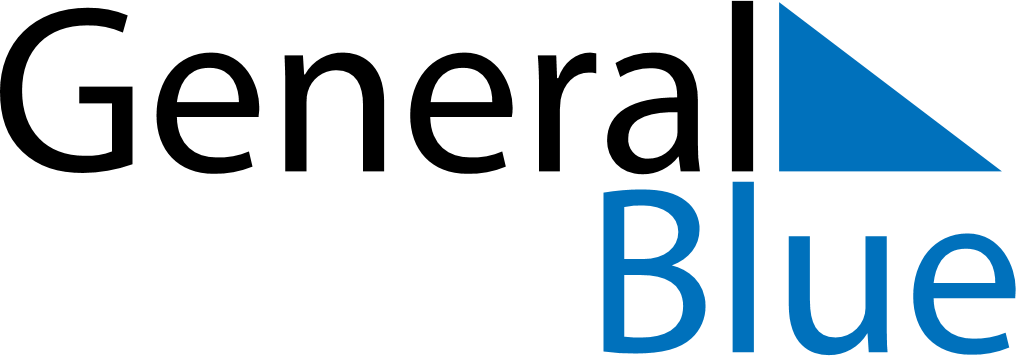 Antigua and Barbuda 2024 HolidaysAntigua and Barbuda 2024 HolidaysDATENAME OF HOLIDAYJanuary 1, 2024MondayNew Year’s DayMarch 29, 2024FridayGood FridayMarch 31, 2024SundayEaster SundayApril 1, 2024MondayEaster MondayMay 1, 2024WednesdayLabour DayMay 19, 2024SundayPentecostMay 20, 2024MondayWhit MondayAugust 1, 2024ThursdayJ’Ouvert MorningAugust 2, 2024FridayLast LapNovember 1, 2024FridayIndependence DayDecember 9, 2024MondayV.C Bird DayDecember 25, 2024WednesdayChristmas DayDecember 26, 2024ThursdayBoxing Day